87/2488/2489/2490/2491/24Mineral Titles ActNOTICE OF GRANT OF A  MINERAL TITLEMineral Titles ActNOTICE OF GRANT OF A  MINERAL TITLETitle Type and Number:Exploration Licence 33584Granted:02 April 2024, for a period of 6 YearsArea:10 Blocks, 31.79 km²Locality:DOREENName of Holder/s:100% GSW RESOURCES PTY LTD [ACN. 653 791 130]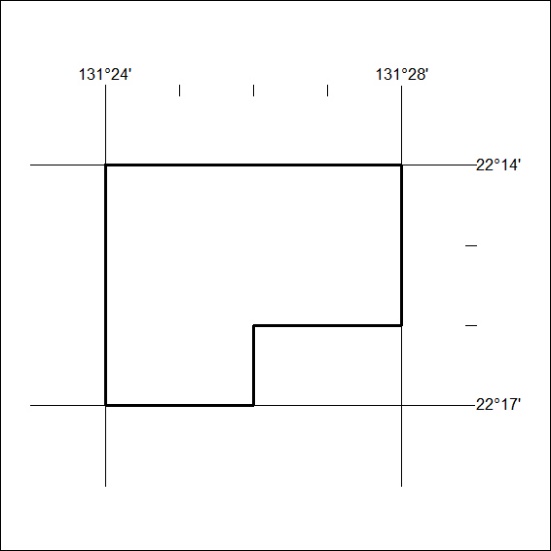 Area granted is indicated above. The titleholder is not permitted to exercise occupational rights on any land that is subject to a development title, or an application for a development title. Any land the subject of a Reserved Land gazettal under the Mineral Titles Act and all land vested in the Commonwealth of Australia is also excluded by description but not excised from the grant area.Area granted is indicated above. The titleholder is not permitted to exercise occupational rights on any land that is subject to a development title, or an application for a development title. Any land the subject of a Reserved Land gazettal under the Mineral Titles Act and all land vested in the Commonwealth of Australia is also excluded by description but not excised from the grant area.Mineral Titles Act 2010NOTICE OF LAND CEASING TO BE A MINERAL TITLE AREAMineral Titles Act 2010NOTICE OF LAND CEASING TO BE A MINERAL TITLE AREATitle Type and Number:Exploration Licence 32433Area Ceased on:04 April 2024Area:246 Blocks, 810.36 km²Locality:MIDDLE CREEKName of Applicant(s)/Holder(s):100% ENIGMA MINING LIMITED [ACN. 009 225 558]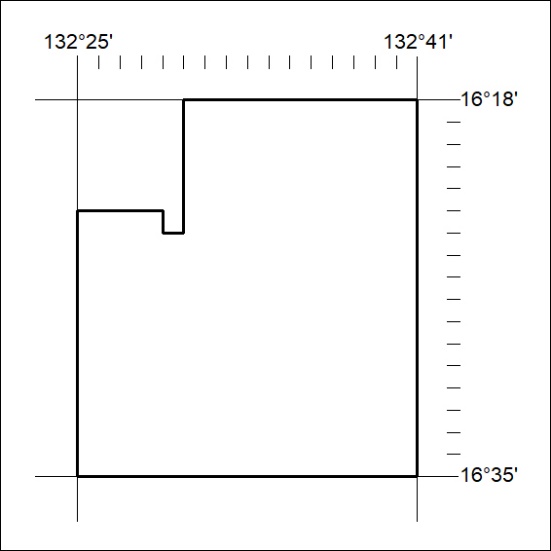 Mineral Titles Act 2010NOTICE OF LAND CEASING TO BE A MINERAL TITLE AREAMineral Titles Act 2010NOTICE OF LAND CEASING TO BE A MINERAL TITLE AREATitle Type and Number:Exploration Licence 32434Area Ceased on:04 April 2024Area:238 Blocks, 783.99 km²Locality:MIDDLE CREEKName of Applicant(s)/Holder(s):100% ENIGMA MINING LIMITED [ACN. 009 225 558]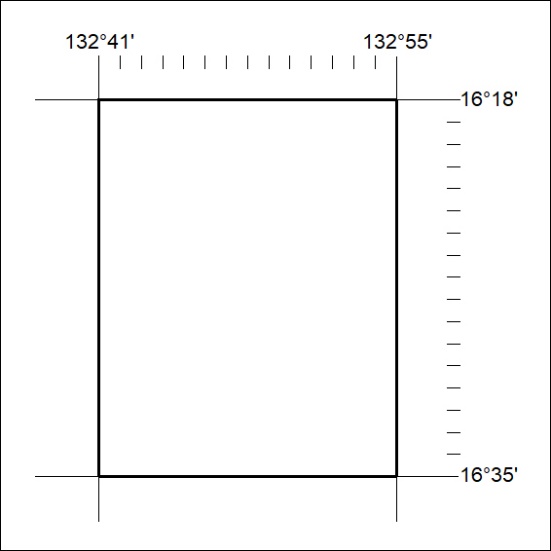 Mineral Titles Act 2010NOTICE OF LAND CEASING TO BE A MINERAL TITLE APPLICATION AREAMineral Titles Act 2010NOTICE OF LAND CEASING TO BE A MINERAL TITLE APPLICATION AREATitle Type and Number:Exploration Licence 33560Area Ceased on:04 April 2024Area:72 Blocks, 232.93 km²Locality:BUCKName of Applicant(s)/Holder(s):100% RAREX LIMITED [ACN. 105 578 756]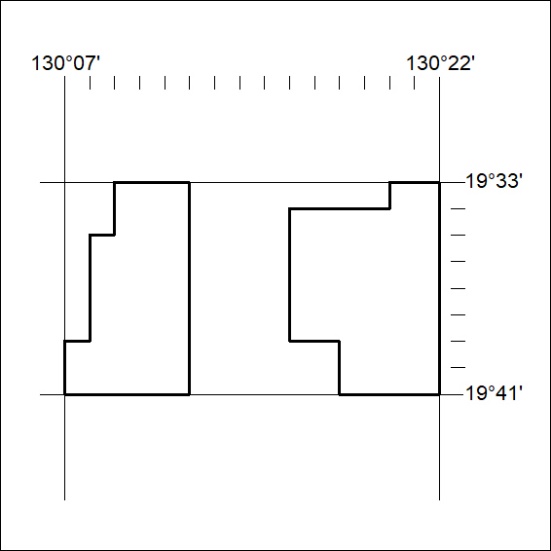 Mineral Titles Act 2010NOTICE OF LAND CEASING TO BE A MINERAL TITLE APPLICATION AREAMineral Titles Act 2010NOTICE OF LAND CEASING TO BE A MINERAL TITLE APPLICATION AREATitle Type and Number:Exploration Licence 33712Area Ceased on:04 April 2024Area:61 Blocks, 197.31 km²Locality:BUCKName of Applicant(s)/Holder(s):100% RAREX LIMITED [ACN. 105 578 756]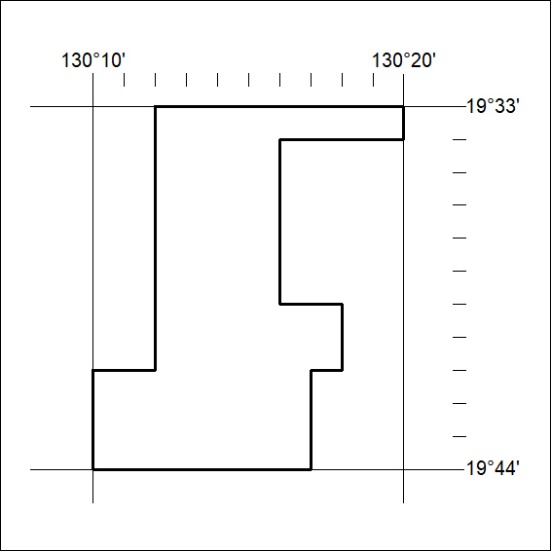 